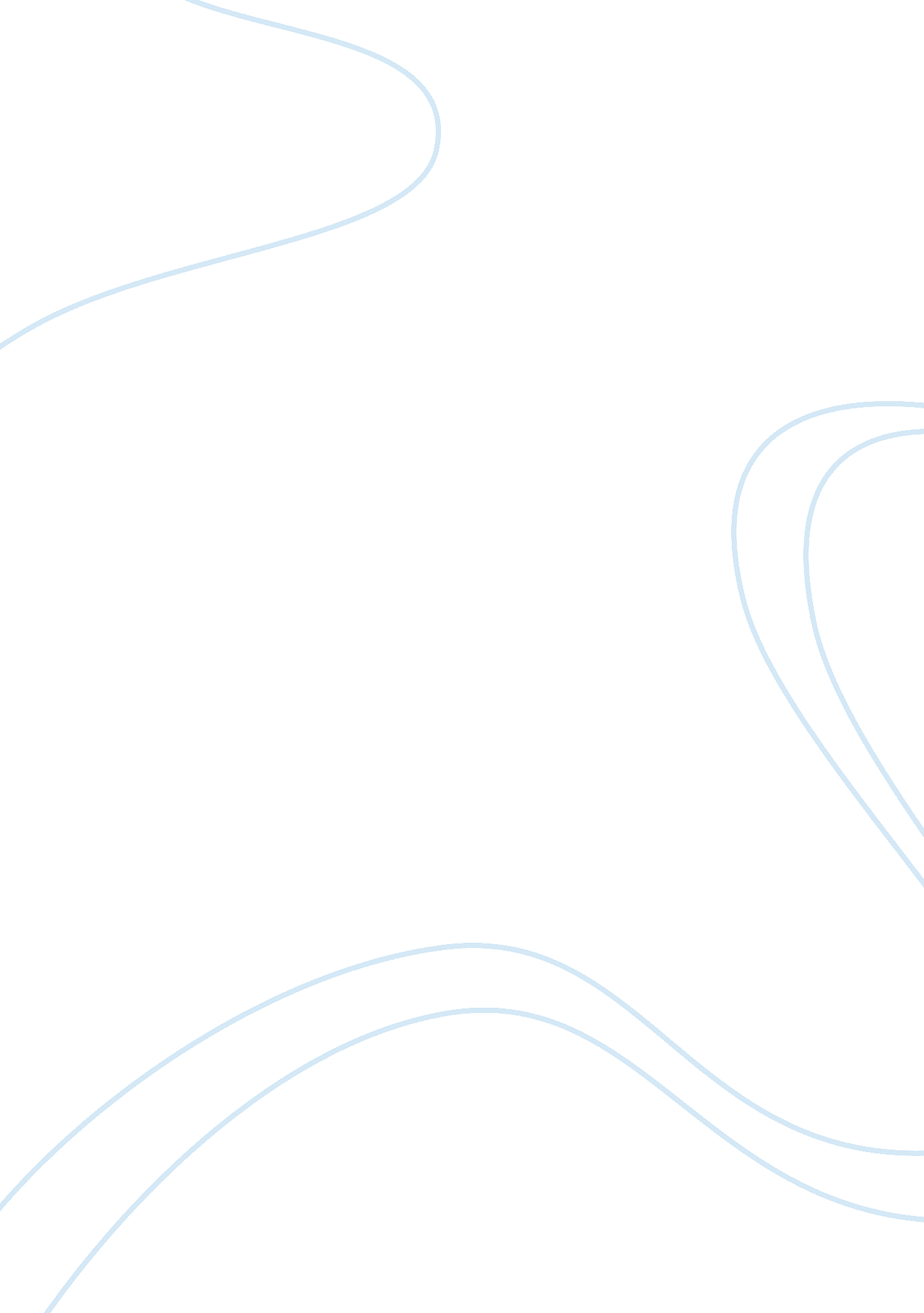 The time. absolutely when shays’ rebellion happenedCountries, United States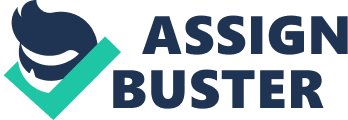 The Articles of Confederation appeared to the American nationals and to some degree exhibited the world totally how delicate the American government was at the time. Absolutely when Shays’ Rebellion happened under the AOC and was not fit be put around the organization. The American individuals regarded their tending to body was flooding with escape conditions and was in essential need of a change. By then took after along the Constitution and George Washington. The starting late redesigned government ended up being solid and time strove for the American individuals, and proof came not long after with the uprising (or endeavor of uprising) of the Whiskey Rebellion, which was put around George Washington himself. The Articles made a sovereign, national government, and, in that clarification behind constraint, compelled the benefits of the states to make their own specific amazing immediate and remote structure. In any case, this demonstrated hard to keep up, as the national government couldn’t shield the region of Georgia from taking a gander at its own particular judgment concerning Spanish Florida, endeavoring to have kept an eye out for areas and undermining war if Spanish specialists did not work to control Indian ambushes or dodge harboring got away slaves. Nor could the Confederation government keep the section of convicts that the British Government kept passing on to its past states. Besides, the Articles did not permit Congress palatable master to help systems of the 1783 Treaty of Paris that attracted British credit specialists to sue account holders for pre-Revolutionary duties, a despised condition that many state governments rejected. As necessities be, British powers kept having posts in the Great Lakes region. These issues, joined with the Confederation government’s missing concerning reaction to Shays’ Rebellion in Massachusetts, affected national pioneers that a more competent focal government was essential. This incited the Constitutional Convention that portrayed the present Constitution of the United States. 